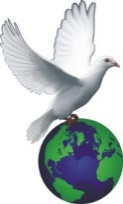     ACCMBible Study: Tuesday, April 12th, 2022	TOPIC: THE USE OF THE TONGUE PART CMan, Vs ManINTRODUCTION: In Part A, we concluded that God knows our heart or our mind if you like. Therefore, we cannot deceive Him by what we say because He already knows what is in our hearts even if we don’t say them. If we are not able to deceive God then we can say whatever we like because God knows what is in our heart. However, our tongue is not to communicate with God alone. We use it to talk to God, man and the devil. The use of the tongue with man is very challenging. Its good use could bring us joy and health and can also make God happy.  This is the area that people speak about a lot. When we talk about the use of tongue, we mostly refer to man vs man. As humans we lack the ability to read minds. Therefore, the only way you may know what is in the mind of another person is when you listen to him speak. This explains why candidates are interviewed. Even with high elements of cover up, you can still to an extent tell the character of the person by what he or her says. Just as you should be careful what you pass out to the devil’s hearing, you should also be careful what you say to other people about yourself, about them to others, about others to them and about them to them. There is a positive side to the use of the tongue and there is a negative side. When we use the tongue on the negative, we could destroy so many things and when used positively, it could enhance good relationship and better life for all.TEXT: James 3:1-18The use of the tongue relative to man.How do you know the make up of a person? Luke 6:45, Prov 17:28, Job 13:5How do we learn to use our tongue: James 1:19, I Peter 3:10, Col 4:6, Eph 4:29, Prov 10:19, 15:1-2, 4, 28, 17:9, 21:23, 26:20, 31:36, Psalm 34:13, Titus 3:2, Prov 18:20-21, Prov 18:13, Ecc. 5:2,6, Ecc. 5:3, Prov 17:27.According to the book of James, who is a perfect person: A perfect person is the one that knows the right way to use his or her tongue. James 3:2, 1:26, Prov 10:19. What kind of dangerous things do we do with our tongues? Gossip, boast, backbite, tell lies, deceive, slander. James 3:5-6, Prov 11:13, Psalm 50:19-20Result of wrong use of the tongue: Psalm 52:2-5, Prov 18:6, 21, 12:6-7, 13-14, 18-19, 6:16-19There is danger in too much talking, Prov 10:19, 11:9, Lev 19:16; Prov 20:3; II Thess 3:11-12; 1Tim 5:13; 1Pet 4:15How do you respond to a matter that could be a gossip? Prov 11:13,CONCLUSION: Finally, brethren, whatsoever things are true, whatsoever things are honest, whatsoever things are just, whatsoever things are pure, whatsoever things are lovely, whatsoever things are of good report; if there be any virtue, and if there be any praise, think on these things. If we could engage our brains in the positive we will make our environment a better place for all including ourselves.